   13.05.29.    9-Акл        Пошиття спідниці клиньової.    Розкрій деталей спідниціЮбки по раскрою бывают: прямая, расклешенная, клиньевая. Расклешённые юбки бывают: «солнце» и «полусолнце». Клиньевая  юбка (от слова-клин) состоит из клиньев. Юбка может иметь – 4клина,  6 клиньев, 8 и т.д.  для пошива юбки клиньевой необходимо изготовить выкройку одного клина. Расчёт:  Об: на ко-во клиньев; От: на количество клинье;Например:  Об-96см.  96: 8= 12см.  От- 70см,  70: 8= 8,1 см. Один клин=12см по линии бёдер, 8,1 см по линии талии. нам необходимо выполить раскрой  8 клиньев.Чтобы выполнить раскрой юбки клиньевой, необходимо: проверить количество ткани, качество ткани, направление рисунка.  Ткань можно сложить вдвое, можно в разворот.а) Расположить клин на ткани, б) скрепить с тканью выкройку, в) обвести выкройку, г) сделать прибавки по срезам 1-1,5см,  д) выполнить раскрой клиньев по линиям прибавки. 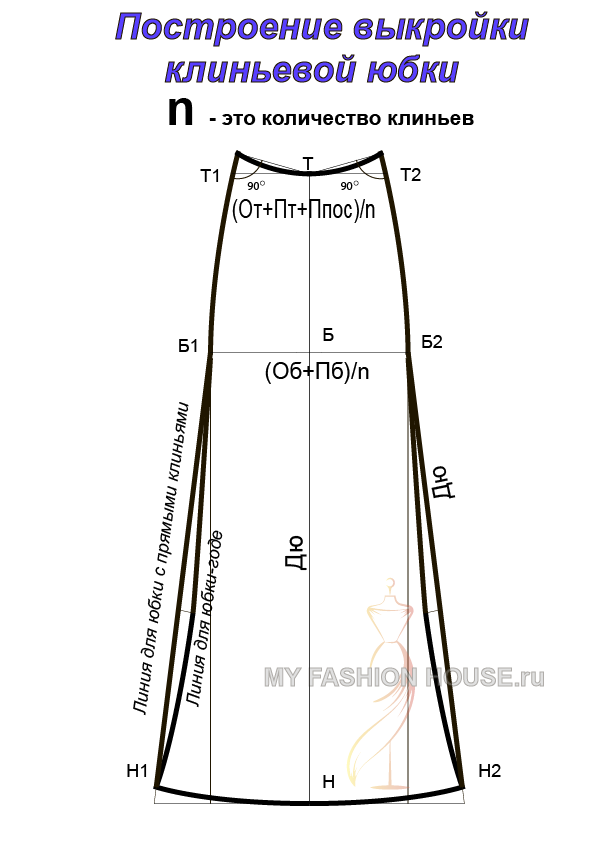 Мерки для юбки клиньевойОт – обхват талии;Об – обхват бёдер;Ди – длина изделияЗадание: Смоделировать юбку клиньевую.